Проект «Фабрика загадок»Цель: Систематизировать знания детей о загадках, вызвать эмоциональный и интеллектуальный отклик от работы по отгадыванию загадок. Задачи:   формирование общеинтеллектуальных умений, обогащение словарного запаса учащихся, расширение кругозора;развивать внимательность детей;воспитывать коммуникативные умения работать в группах.Оборудование:Презентация к уроку.Карточки – задания для работы в группах.Тетрадь в клетку для графической работы.Ход урока.Приглашаются команды со всех третьих классов школы.Работа с вопросами викторины проходит фронтально. Право ответа переходит от группы к группе по порядку (отвечает желающий из группы). За каждый правильный ответ группа получает очков.В конце подводятся итоги. Побеждает команда, набравшая наибольшее количество очков.Вступительное слово - Ребята, сегодня мы с  поговорим о загадках, и поучимся их разгадывать.  В народной речи «загадать» означает задумать, замыслить, предложить что-либо неизвестное для отгадки. Умение отгадывать загадки в древности могло сыграть в жизни отгадчика важную роль: - обреченный на казнь иногда получал жизнь под условием разгадать загадку; - в сказках нередко добрый молодец может жениться на царевне, если разрешит заданную царем загадку;  Актуализация материала, работа в группах.Сегодня нам предстоит пройти ряд серьёзных испытаний. Чтобы отгадать загадку, нужно помнить, что она строится по определённым правилам. РАБОТА С ПРЕЗЕНТАЦИЕЙЗадание 1. Какой бывает тетрадь, но не бывает шляпа? Выберите правильный ответ.В КЛЕТКУ      ЧИСТОЙ      НОТНОЙ      В ЛИНЕЙКУОбъясните свой выбор.Чего нельзя держать крепко? Выберите правильный ответ. Обоснуйте его.СПАТЬ      ДЕРЖАТЬ       ПЛАКАТЬ      ОБНИМАТЬЗадание 2Отгадайте загадки. Явления природы:Растёт  она  вниз  головою,Не  летом  растёт,  а  зимою,Но  солнце её  припечёт – Заплачет  она  и  умрёт. (Сосулька) И не снег,  и  не  лёд,               А  серебром  деревья  уберёт. (Иней)Бел, да не сахар, ног нет, а идёт. (Снег)Ну-ка, кто  из  вас ответит:Не  огонь,  а больно  жжёт,Не  фонарь,  а  ярко  светит,И  не  пекарь,  а  печёт ? (Солнце)Над  лугами,  над  водойХлынул  дождик  проливной,А  потом  повислоВ  небе  коромысло. (Радуга)Собака лает, а достать не может.(Месяц)Животные:Часто умывается, а полотенцем не утирается. (Кошка)За деревьями, кустамиПромелькнуло быстро пламя.Промелькнуло, пробежало -Нет ни дыма, ни пожара. (Лиса)Кто больше всех кричит, а меньше всех делает? (Петух.)Родится без ног и без головы, а как подрастёт – вырастут и ноги и голова. (Яйцо)У косого нет берлоги,Не нужна ему нора.От врагов спасают ноги,А от голода – кора. (Заяц)Трав  копытами  касаясь,Ходит  по  лесу  красавец,Ходит  смело  и  легко,Рога  раскинув  широко. (Лось)Растения:Белым шариком пушистымЯ красуюсь в поле чистом.Дунул лёгкий ветерок- И остался стебелёк. (Одуванчик)С ветки в речку упадётИ не тонет, а плывёт. (Лист)Стоит Алёна, платок зелёный,Тонкий стан, белый сарафан. (Береза)Стоит в саду кудряшка- Белая рубашка, Сердечко золотое. (Ромашка)Задание 3- Ребята, а здесь загадка затерялась. Чтобы её прочесть, необходимо увидеть только буквы и прочесть её. 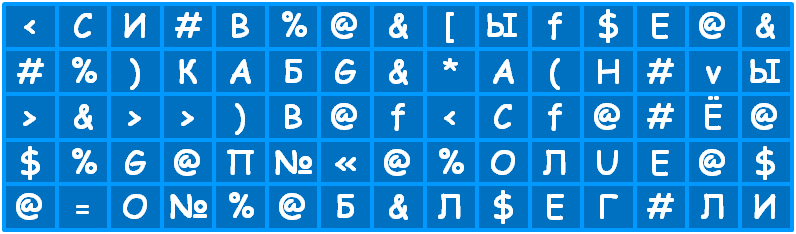 Ответ. Сивые кабаны всё поле облегли. (Туман.)-Что обозначает слово сивые? (седые, серебристые)Задание 4А сейчас нужно найти  пары загадок с одинаковыми отгадками.1. Не ёлка, а колко, не кот, а мыши боятся. (Ёж)2. В неё льётся, из неё льётся, сама по земле плетётся. (Река)3. Поднялись ворота, всему миру красота. (Радуга)4. Словно ёлка, весь в иголках. (Ёж)5. Не кон, а бежит, не лес, а шумит. (Река)6. Крашеное коромысло через реку повисло. (Радуга)7. Голубой платок, алый клубок по небу катается, людям улыбается. (небо и солнце) 8.  По голубому блюду золотое яблоко катается. (небо и солнце)Сколько получилось пар?  (4 пары)Задание 5.«А НУ-КА, СООБРАЗИ!»Ответьте на шуточные вопросы.Что с земли легко поднимаешь, но далеко не закинешь? (Пух)Сколько орехов в пустом стакане? (Нисколько)Каким гребнем голову не расчешешь? (Петушиным)Сколько горошин может войти в один стакан (нисколько, их нужно положить)Какой кистью не раскрасишь картину? (например кистью рябины)Что стоит между окном и дверью? (Буква и) 